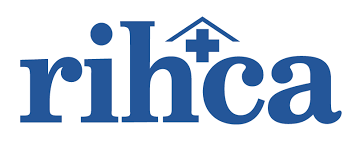 ADARI PresentsUnderstanding the Grief Process: The Cumulative Loss of COVID-19Presented by Deanna Upchurch of Hope HealthWednesday August 31st2:30pm – 3:30pmLocation: Virtual1 CEUThis course will examine the nature of the normal grief process, how it has been altered by COVID -19, and how grief support interventions have changed in response to it. We will also explore the cumulative loss experienced by professional caregivers and why it is imperative to identify and model individualized comfort measures that support mind, body and spirit for those affected by the pandemic. There will be time for Q&A following the presentation.Return Registration to knorman@rihca.com by Monday August 12, 2022RIHCA Member $25.00/ Non-Member $40.00 / Groups of 3 $60.00 (Members Only)Facility Name: ___________________ Confirmation email: _______________Attendee: ________________________Position: _______________________ Attendee: ________________________Position: _______________________ Attendee: ________________________Position: _______________________ Attendee: ________________________Position: _______________________